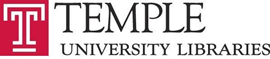 ACADEMIC ASSEMBLY OF LIBRARIANSGENERAL ASSEMBLYAGENDATuesday, November 13, 20182:00 PMPaley Library Lecture HallApproval of Minutes of the September General Assembly meetingMinutes approved.Presentation on PA Digital Primary Source Sets, Stefanie RamsayPrimary source sets can be found at padigital.org.Dean’s Update, Joe LuciaDPLA NewsDPLA sent an email to Hubs last week (11/9) announcing a shift in strategic direction and the termination of 6 employees. This shift is to help financially stabilize the organization. Still very unclear how this affects Hubs and other partners. It is not clear how this labor will be transferred or replaced.Joe told John Bracken message about issues with communication with community. Not necessarily a bad choice for them to move in this direction but poor communications. Scholarly Kitchen post.PA Digital will continue work as they have. Will talk with other Hubs and will look out for more communication from John Bracken.Moving updatesMaterials circulation: entertaining different approach for material coming out of ASRS than current lockers.Budget for technology outfit of library.Fundraising continues toward endowment.Library will close collections at end of academic year for 8-10 weeks. Borrowers will be able to go to Van Pelt Library at Penn. More announcements coming at end of this semester/beginning of next semester to faculty/students. More news to come at All Staff meeting in December.Temple-wide issuesOCLC Ithaka S+R study on aligning library and university strategies. Will be discussed with Management Team.Expect some clear messaging in 2019 about what path Temple will set itself on.Old businessNo old business.New business No new business.Adjourned 2:45pmAGJL